附件1西北农林科技大学研究生课程授课质量评教操作指南（研究生用）2021年10月18日一、“研究生管理系统”登录研究生访问“研究生管理系统”（以下简称“系统”），点击学校主页顶部“快速通道--研究生管理系统”或https://newehall.nwafu.edu.cn ，输入账号和密码并登录，密码为统一身份认证密码，推荐使用谷歌浏览器或360极速浏览器（极速模式）。如下图：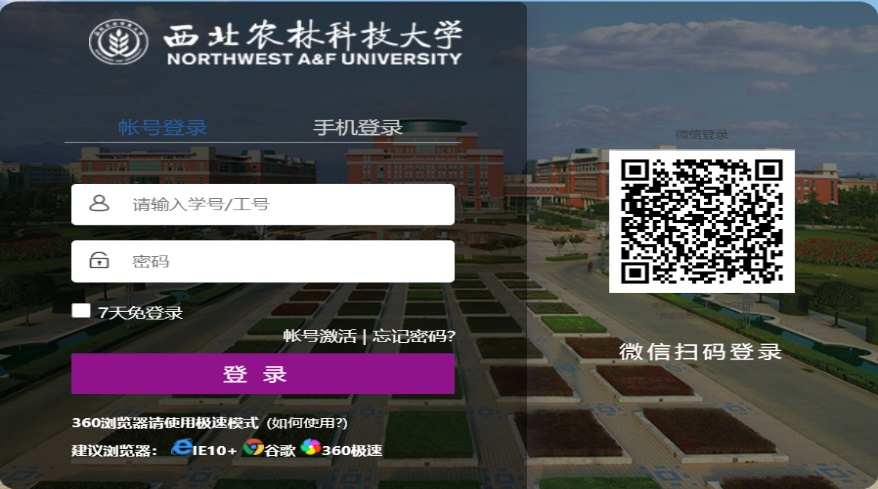 二、进入“教学评估”应用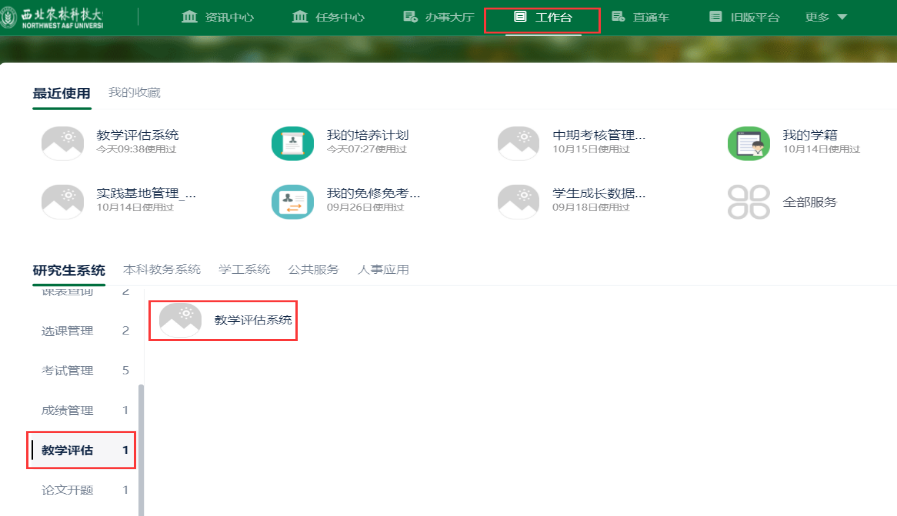 进入“教学评估系统”后，可看到“待评教的课程”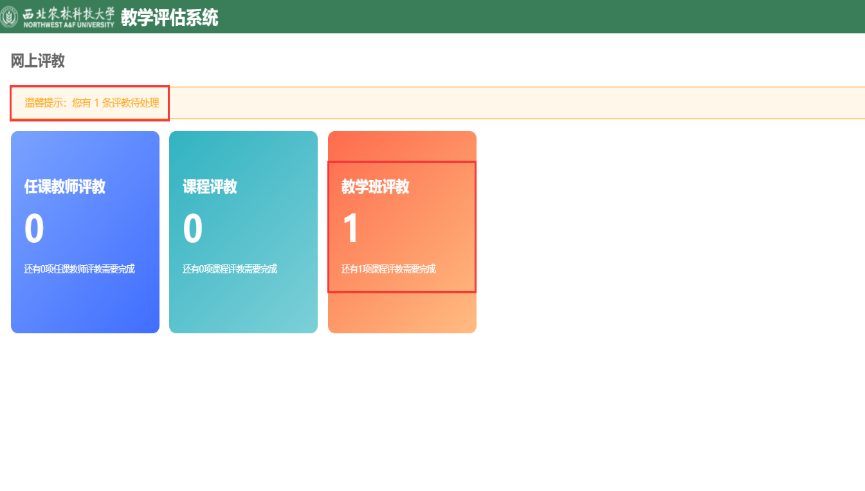 三、课程评教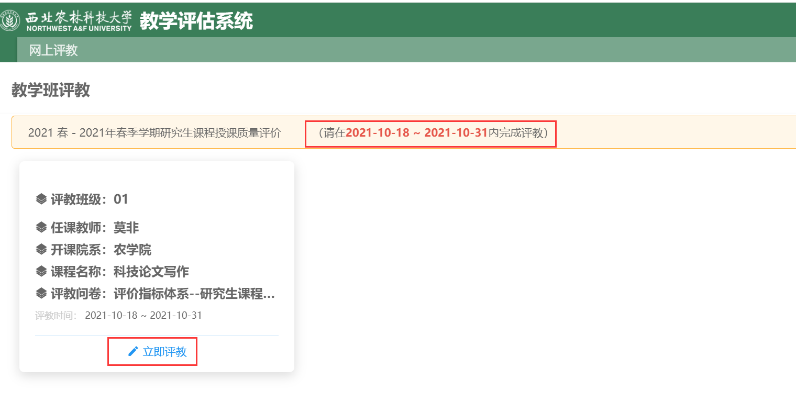 点击“立即评教”（请注意评教截止时间）--评教完成后点击“提交”。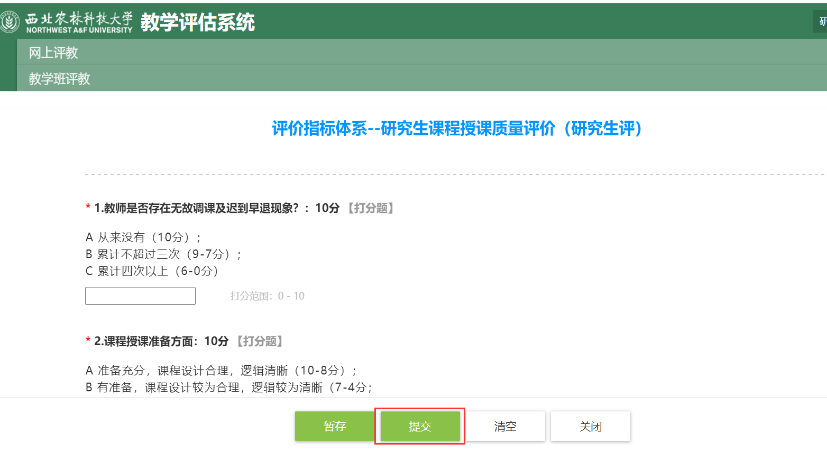 